Erasmus+ programı ile yurtdışında eğitim görmek üzere seçildiğiniz andan itibaren “erasmus.ankara.edu.tr” internet sitemizi, duyuruları-seçkileri ve “ankara.edu.tr” uzantılı e-posta adreslerinizi sık sık kontrol ediniz!!!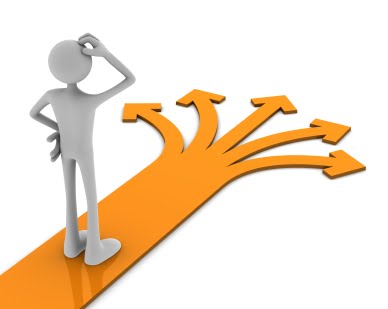 Seçildiği ilan edilen tüm yararlanıcılar “ADAY” statüsündedir.Türkiye ile Avrupa Birliği arasında 2021-2027 yeni Erasmus+ programına katılım anlaşması ile 2021 Yılı Delegasyon Anlaşması henüz imzalanmamıştır. Söz konusu anlaşma süreçlerinde yaşanacak gecikmelerden veya aksaklıklardan kaynaklanabilecek maddi ve manevi kayıplardan üniversitemiz ve Türkiye Ulusal ajansı sorumlu tutulamaz.Ulusal ajanstan gelen yazı doğrultusunda, Hareketliliğe katılmak isteyen öğrencilere,  hibeler üniversitelerin hesaplarına aktarılana kadar, tüm mali sonuçlara katlanmaları gerektiği uyarısını Koordinatörlük olarak yapmak durumundayız.Öğrenim hareketliliğine seçildikten sonra neler yapmalısınız?Erasmus sonuçları açıklandıktan kısa bir süre sonra, AB Ofisi veya Bölüm Koordinatörü tarafından öğrencinin gideceği üniversiteye öğrencinin bilgileri bildirilir. Bu bildirim neticesinde, başvuru koşullarının ve evrakının neler olduğuna dair karşı üniversiteden size bilgi e-postası (@ogrenci.ankara.edu.tr uzantılı adresinize) gelebilir. Ancak bazı üniversiteler başvuru sürecini ve gerekli evrakı kendi internet sitesi üzerinden duyurduğu için size e-posta göndermeyebilir. Bu durumda gitmeye hak kazandığınız üniversitenin başvuru sürecini ve bu süreçte gerekli olan evrakı, internet sitelerini takip ederek öğrenebilirsiniz. Bilgi iletisi gelmemesi halinde karşı kurumun uluslararası ofisi ile e-posta aracılığıyla irtibata geçin. Gideceğiniz üniversiteye ait tüm bilgiler (e-posta adresi, başvuru koşulları, evrakı vs.) üniversitenin internet sitesinde yer almaktadır ve bu bilgilerin temini öğrencinin sorumluluğundadır.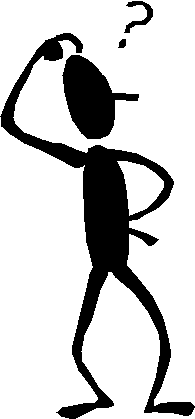  Gideceğiniz üniversitenin internet sitesini ayrıntılı olarak inceleyin. ECTS Bilgi Paketlerini(ders kataloğu) okuyun. Akademik takvim, dersler, barınma olanakları, son başvuru tarihleri, istenen belgeler, dil yeterlilikleri vs. hakkında bilgi edinin. Gideceğiniz üniversitenin belli bir dil yeterlilik belgesi/seviyesi isteyip istemediği konusunda internet sitelerinden bilgi edinin.2.maddede bahsedildiği gibi, gideceğiniz üniversitenin belirlediği son başvuru tarihine kadar istenilen evrakı hazırlayarak gideceğiniz üniversiteye göndermelisiniz.  Bu evrak üniversitelerin internet sitelerinde bulunmaktadır. Genelde, Başvuru Formu (Student Application Form),  varsa barınma başvuru formu (Accommodation Application Form) veya Öğrenim Anlaşması (Learning Agreement: ders seçiminizi yaptığınız anlaşma) ve İngilizce transkript istenmektedir. Bazen dil yeterlilik belgesi, sigorta vs. gibi ek belgeler istenebilmektedir.  Bazı başvuru evrakının imza süreci uzun sürdüğünden, evrakınızı son başvuru tarihinden önce hazırlamanız gerektiğini unutmayın. 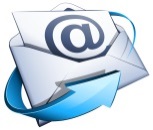 Gideceğiniz üniversite öğrenim anlaşmasını başvuru esnasında isteyebileceği gibi sonrasında da isteyebilmektedir. Bu anlaşma hareketlilik faaliyetinizin en önemli belgelerinden birisidir. Bu belgeyi koordinatörünüzden yardım alarak doldurabilirsiniz. Öğrenim Anlaşması (Learning Agreement) Formunun www.app.erasmus.ankara.edu.tr’den çevrimiçi (online) olarak doldurulması zorunludur. Bunun için www.app.erasmus.ankara.edu.tr adresine girerek kullanıcı adı ve şifreniz ile sisteme giriş yapmalısınız. Ardından ‘Öğrenim Başvurularım          Öğrenim Anlaşması’ sekmeleri tıklanarak ders seçimi yapılmalı. Yapılan ders seçimi kaydedildikten sonra öğrenim anlaşması koordinatörünüzün ekranına imzalanması için düşecektir. Öğrenim anlaşması  sekmesinde create learning agreement butonu aktif değilse koordinatörlüğümüz ile iletişime geçebilirsiniz. Anlaşmanızın imza sürecini öğrenim anlaşmanızın yer aldığı ekranda sağ üst köşede yazan ‘Durum’ kısmından kontrol edebilirsiniz. Durumu ‘Office Approved ’ olan öğrenim anlaşmalarının imza süreci tamamlanmış ve karşı kuruma EWP (Erasmus Without Paper) ile sistem üzerinden yollanmış demektir. 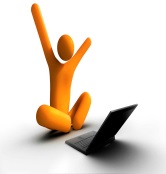 EWP sistemine tüm yükseköğretim kurumları henüz uyum sağlayamadığından sorun çıkması durumunda web sitemizdeki belgeler ve formlar sekmesindeki öğrenim anlaşması  formunu da kullanmanız gerekebilir. Ancak  Erasmus başvurularında sistemimiz üzerinde learning agreement belgesi doldurulması tüm öğrencilerimiz için zorunludur. Karşı kurum imzalı belgeyi size yollayabilir,  elinize ulaşınca www.app.erasmus.ankara.edu.tr adresindeki hesabınızın ‘Dosyalar’ kısmına girerek belgenizi buraya yüklemelisiniz. Ya da  Learning agreement belgesi karşı kurumdan EWP sistemi kanalıyla app.erasmus sistemimize otomatik olarak gönderilecektir. Bu durumda sistemden LA (öğrenim anlaşması checklistte işaretli görünecektir.)Dikkat! Öğrenim Anlaşması kurumumuz ile  karşı kurumdan onaylanıp, karşılıklı imza süreci tamamlanmadan hibeniz yatırılmaz!Gideceğiniz Üniversiteye başvurunuzu yaptıktan sonra neler yapmalısınız? Karşı üniversitenin başvuru evrakını tamamlayıp yolladınız. Akabinde başvurduğunuz üniversiteden ‘davet mektubu’ alacaksınız. Bu mektup, sizin o üniversiteye seçildiğinizi gösteren ve oradaki eğitim sürenizin başladığı ve bittiği tarihleri gün/ay/yıl olarak içeren imzalı mühürlü bir belgedir. Bu belgenin gün/ay/yıl olarak eğitim sürenizi içermesi önemlidir. Çünkü hem hibeniz bu süreye göre hesaplanacak hem de vizenizi bu belgedeki tarihlere göre alacaksınız. Bu belgenin bir örneği www.app.erasmus.ankara.edu.tr adresindeki sisteme yükleyin. Belgenizin aslı ise vize alırken elçiliğe verilecektir.  Davet mektubunuzu sisteme yükledikten sonra, Ofis tarafından hazırlanacak ve vize alırken kullanacağınız ‘hibe yazısını’ alacaksınız.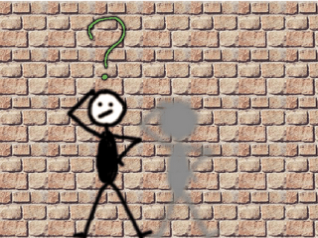 ÖNEMLİ NOT:Seçildiği ilan edilen tüm yararlanıcılar “ADAY” statüsündedir.Türkiye ile Avrupa Birliği arasında 2021-2027 yeni Erasmus+ programına katılım anlaşması ile 2021 Yılı Delegasyon Anlaşması henüz imzalanmamıştır. Söz konusu anlaşma süreçlerinde yaşanacak gecikmelerden veya aksaklıklardan kaynaklanabilecek maddi ve manevi kayıplardan üniversitemiz ve Türkiye Ulusal ajansı sorumlu tutulamaz.Ulusal ajanstan gelen yazı doğrultusunda, Hareketliliğe katılmak isteyen öğrencilere,  hibeler üniversitelerin hesaplarına aktarılana kadar, tüm mali sonuçlara katlanmaları gerektiği uyarısını Koordinatörlük olarak yapmak durumundayız. Gideceğiniz ülkenin vize başvuru şartlarını öğrenin ve sizin sorumluluğunuzda olan belgeleri hazırlamaya başlayın (Bazı ülkelerin vize uygulamalarına ilişkin açıklama, internet sitemizde mevcuttur). Vize almak bazen uzun sürmektedir. Seyahat/  Sağlık sigortanızı yurt dışında bulunacağınız dönemi kapsayacak şekilde yaptırınız. Bu sigorta hem çoğu üniversitelerin Erasmus başvurusunda hem de vize başvurusunda istenmektedir. Bu arada, pasaport işlemlerini geciktirmeden başlatın.  En az 1 yıllık pasaport için başvurun. 25 yaşın altındaki tüm öğrenciler pasaport harcından muaftır, bu sebeple Pasaport Harcı Muafiyet Başvuru Formu doldurmalarına gerek bulunmamaktadır. 25 yaş üstü öğrenciler ise, Pasaport Harcı Muafiyet Başvuru Formu’na http://oidb.ankara.edu.tr/files/2013/01/Pasaportharcmuaf.pdf  linkinden ulaşabilirler. 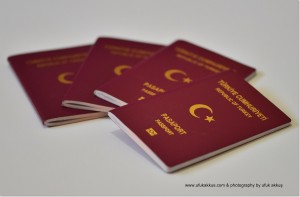 Pasaport harcından muaf olabilmek için, formun doldurularak önce kendi akademik biriminize onaylatılması, daha sonra Öğrenci İşleri Daire Başkanlığına teslim edilmesi gerekmektedir. Buradan alınacak onay yazısı ile Ankara Defterdarlığına gidilerek başka bir yazı alınması, sonrasında Ankara Emniyet Müdürlüğüne gidilmesi gerekmektedir Davet mektubunuzu aldınız ve sıra geldi Ankara Üniversitesi’ndeki belgeleri hazırlamaya. Hareketliliğiniz boyunca hazırlamanız gereken belgelere erasmus.ankara.edu.tr -Erasmus Hareketlilikleri- Öğrenim Hareketliliği- Belgeler ve Formlar linkinden ulaşabilirsiniz. Bu belgelerin tamamını www.app.erasmus.ankara.edu.tr adresindeki hesabınıza yüklemelisiniz. Bu evraklarınızı tamamlamadan hibeniz ödenmemektedir.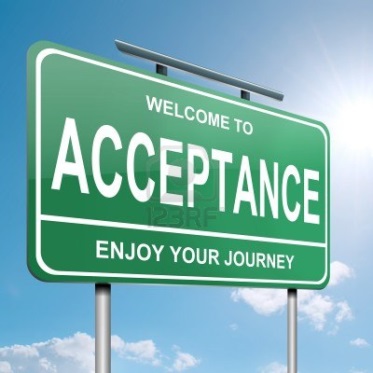 Gitmeden önce hazırlanacak belgeler:Davet mektubunun fotokopisi (Acceptance Letter)1 adet imzaları her iki üniversitece tamamlanmış  öğrenim anlaşması,Ziraat Bankası’ndan açtırılacak vadesiz Avro hesabının hesap cüzdanı fotokopisi (Bir yakınınızla ortak hesap açmanız önerilir, ancak ortak hesap açıldığında hesapta ilk isim olarak yazıldığınızdan emin olmalısınız) Ziraat bankasından açtırmış olduğunuz vadesiz Avro hesabınızın bilgilerini app.erasmus.ankara.edu.tr üzerinden sisteme girebilir / yükleyebilirsiniz. Sonrasında ofisimize gelerek, sözleşme imzalanması gerekmektedir. (Bu belgenin ıslak imzalı olması gerektiğinden lütfen fotokopi ya da taratılmış belgeleri ofise sunmak konusunda ısrar etmeyiniz).Hareketliliğe katılacak tüm öğrencilerimize Avrupa Komisyonunun Erasmus hareketlilik portalı olan “Mobility Tool” üzerinden e-postalar ulaştırılacaktır. Bu e-postalar ..@ankara.edu.tr uzantılı e-posta adreslerinize iletilecektir. Tüm öğrencilerimiz için internet tabanlı bir yabancı dil seviye tespit sınavı (OLS) hareketlilik başlangıcı öncesinde uygulanacaktır ve alınması zorunludur. Aksi takdirde hareketlilik başlatılamaz, başlamış olsa dahi hibe ödemesi yapılamaz. Bu sınavın sonucu hareketliliğe katılmaya engel teşkil etmez, sadece dil gelişimini ölçmek amaçlıdır. Ayrıca, 6 dil için (İngilizce, Almanca, Fransızca, İtalyanca, İspanyolca, Felemenkçe) Komisyon tarafından sağlanan bir çevrimiçi dil kursu söz konusudur. Bu dillerin birinde öğrenim görecek öğrencilerimiz, dilerlerse internet üzerinden ücretsiz sunulacak bu kurslardan yararlanabilirler. Bu dillerde eğitim görmeyecek öğrencilerimiz ise gidecekleri ülkelerde öğrenim dönemleri öncesinde düzenlenecek dil kurslarına katılmak isterlerse, ayrıca davet mektubu almak ve bu dönemi de kapsayan sözleşme imzalamak suretiyle hibe alarak kurslara katılabilirler. 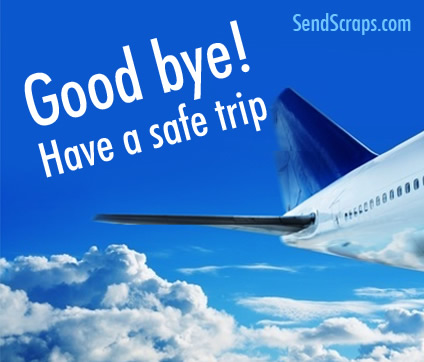 Gittikten sonra neler yapmalısınız?1-  Belgeler ve formlar linkinden Confirmation of Arrival formunun ‘arrival’ bölümünü doldurup oradaki koordinatör veya Ofis yetkilisine imzalatınız ve sistemdeki “Dosyalar” bölümüne yükleyin. Bu formun alt kısmını (departure) dönerken imzalatıp belgenin aslını yanınızda getirin.2- Gitmeden önce hazırladığınız öğrenim anlaşmasında yer alan derslerde değişiklik yapmanız gerekebilir. Bu durumda, buradaki bölüm koordinatörünüz ile irtibata geçerek ekleyeceğiniz veya bırakacağınız dersleri öğrenim anlaşmasının 5. sayfası olan CHANGES TO ORIGINAL PROPOSED STUDY PROGRAMME/LEARNING AGREEMENT üzerinde belirtmelisiniz. Ders değişikliğini oradaki akademik süre başladıktan sonra 2-5 hafta içerisinde yapmalısınz. Ders değişikliğinin nasıl yapılacağını http://erasmus.ankara.edu.tr/?page_id=152 linkinde yer alan ‘Gittikten sonra gönderilecek belgeler’ altındaki ‘öğrenim anlaşmasında değişiklik yapmak için yol haritası’ linkinden öğrenebilirsiniz.Dönerken neler yapmalısınız?1-  Dönerken getirmeniz gereken evraklara ‘belgeler ve formlar’ linkinden ulaşabilirsiniz. Döndükten sonra 1 ay içerisinde belgelerinizi AB Ofis’ine teslim ediniz.Dönerken hazırlanacak evraklar:Katılım sertifikası (ıslak imzalı)Transkript (ıslak imzalı)Pasaport giriş-çıkış tarihlerinin fotokopisiNihai rapor 2- Transkript, öğrenim anlaşması ve değişiklik formu Ofis’e teslim edildikten sonra derslerinizin tanınması için gerekli işlemler AB Ofisi tarafından yürütülecektir.ÖĞRENİM HAREKETLİLİĞİKONTROL LİSTESİERASMUS ÖĞRENCİLERİNİN YAPMASI GEREKENLERYAPTIM1- AB Ofisi tarafından karşı üniversiteye bildirimim yapıldı.2- Gideceğim üniversiteden başvuru koşullarını içeren e-posta bana ulaştı.   - Gideceğim üniversiteden başvuru koşullarını içeren e-posta bana ulaşmadı,        kurumun internet sitesinden başvuru koşullarını öğrendim.3- Gideceğim üniversitenin web sitesini inceledim.4- Başvuru evrakını son başvuru tarihinden önce mail veya posta ile gönderdim.5- Öğrenim anlaşmasını (learning agreement-2021-2022) app.erasmus.ankara.edu.tr üzerinden doldurup ders seçimimi yaptım. Öğrenim anlaşmamın buradaki imzaları tamamlandı ve karşı üniversiteye EWP sistemi ile gönderildi. (Learning agreement belgesini sistem üzerinden doldurmak zorunludur. Bununla birlikte gideceğiniz üniversite, bu belgeyi kendilerine ait başka bir şablonda isterse ayrıca onu da hazırlayıp bize imzalatabilirsiniz).6- Vize başvurum için gerekli şartları öğrendim. Pasaport için işlemlere başladım.7- Adıma düzenlenmiş davet mektubum geldi ve erasmus online başvuru sistemine belgeyi yükledim veya e-posta ile /elden AB Ofisi’ne hemen ulaştırdım.8- Hazır olup olmadığını AB Ofisi’nden teyit ederek hibe yazımı aldım.9-Ankara Üniversitesi Katkı payı borcu çıkarsa ödedim.10- Gitmeden önce hazırlamam gereken evrakı hazırladım. -Davet mektubu, -İmzaları tamamlanmış learning agreement, -Sözleşme, -Banka hesap bilgisi (Ziraat Bankası’nın herhangi bir şubesinden vadesiz avro hesabı açtırdım)11- AB Ofisi’nden Erasmus Öğrenci Beyanname’sini aldım.12- Confirmation of Arrival belgemi imzalatıp sisteme yükledim.13- Derslerimde değişiklik yapmam gerekti ve ekle-bırak formunu doldurarak önce ben imzaladım ardından koordinatörlere imzalatarak, AB Ofis’ine ilettim. (Ekle / bırak işlemleri de sistem üzerinden yapılabilecektir).erasmus online başvuru sistemine belgeyi yükledim14- Dönüş tarihlerimin çok önemli olduğunu ve 2 ayın altında gerçekleşen faaliyetlerin geçersiz sayıldığını biliyorum. Davet mektubundaki sürelere göre almış olduğum hibemin, dönüşte sunacağım belgelerle tekrar hesaplanacağını biliyorum. Davet mektubumdaki tarihten daha kısa sürede dönersem %20 hibemden kesinti olacak, daha da erken dönersem borçlu çıkabilirim.14-Dönerken getirmem gereken evrakı erasmus.ankara.edu.tr sitesinden kontrol ettim ve eksiksiz hazırladım. Dönünce 1 ay içerisinde dönüş belgelerimi AB Ofis’ine teslim ettim. Katılım Sertifikası (ıslak imzalı)      Not dökümü (ıslak imzalı)  Pasaport fotokopisi (özellikle giriş-çıkış mührü olan sayfalar)   Confirmation of Arrival / Departure    Nihai rapor (mobility tool üzerinden alınacaktır)15- TÜM HAREKETLİLİK SÜREM BOYUNCA erasmus.ankara.edu.tr İNTERNET SİTESİNİ VE ankara.edu.tr UZANTILI MAİL ADRESİMİ SIK SIK TAKİP ETTİM.